Mesure 14Opérations sur les durées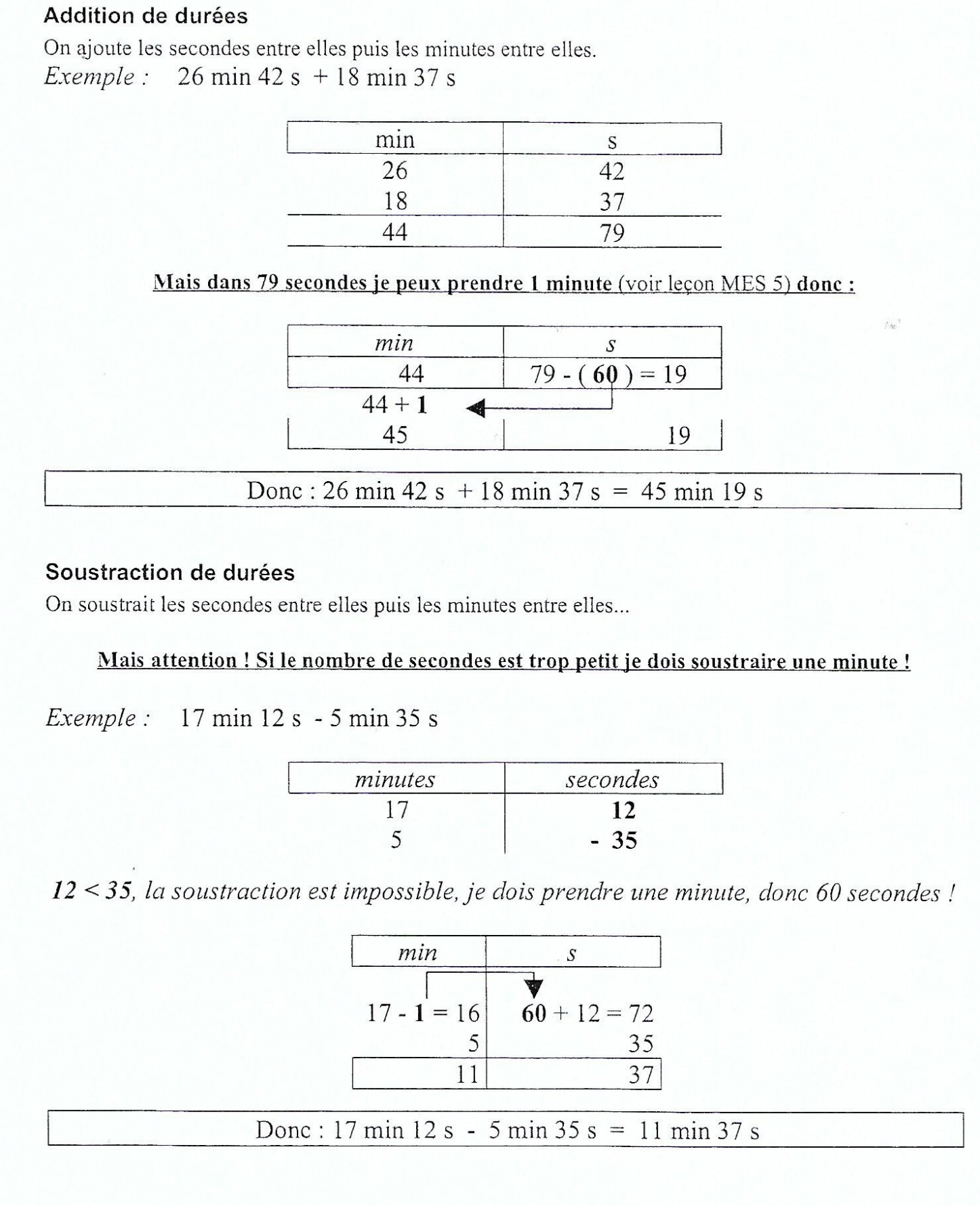 